.#32 count intro, start on vocals**Tag: at end of wall 3, Rocking chair, Rock R fwd, Replace to L, Rack R back, Replace to L[1-8]	WALKS, TRIPLE, ROCK, ½ TURN[9-16]	WALKS, TRIPLE, ROCK, ¼ TURN[17-24]	CROSS, SIDE, SAILOR, CROSS. SIDE, WEAVE[25-32]	¼ MONTEREY TURN, HITCH, CROSS, STEP, COASTERREPEAT AND HAVE FUN !!!!!!E-mail: TwStpr@aol.comLast Update - 22nd Aug 2015County Road 44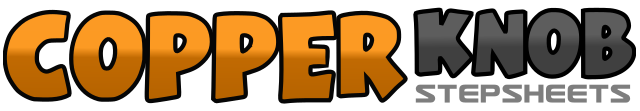 .......Count:32Wall:2Level:Beginner.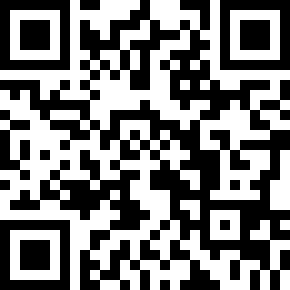 Choreographer:John Dembiec (USA) - August 2015John Dembiec (USA) - August 2015John Dembiec (USA) - August 2015John Dembiec (USA) - August 2015John Dembiec (USA) - August 2015.Music:We Went - Randy HouserWe Went - Randy HouserWe Went - Randy HouserWe Went - Randy HouserWe Went - Randy Houser........1-2Walk forward, R, L3&4Triple forward R, L, R5-6Rock L forward, Replace to R7&8Making ½ turn to L, triple L, R, L1-2Walk forward, R, L3&4Triple forward R, L, R5-6Rock L forward, Replace to R7&8Making ¼ turn to L, triple L, R, L1-2Cross R over L, Step L to L3&4Step R behind L, Step L to L, Step R next to L5-6Step L over R, Step R to R7&8Step L behind R, Step R to R, Step L over R1-2Point R to R, Making ¼ turn R step R next to L3-4Point L to L, Hitch L knee up5-6Cross L over R. Step R back7&8Step L back, Step R next to L, Step L forward